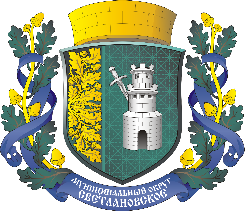 САНКТ-ПЕТЕРБУРГМУНИЦИПАЛЬНОЕ ОБРАЗОВАНИЕМУНИЦИПАЛЬНЫЙ ОКРУГ СВЕТЛАНОВСКОЕАДМИНИСТРАЦИЯРАСПОРЯЖЕНИЕ  «О разработке проекта бюджета на 2022-2024 годы» В соответствии с Бюджетным Кодексом Российской Федерации, Положением о бюджетном процессе внутригородского муниципального образования Санкт-Петербурга муниципальный округ Светлановское и Порядком разработки проекта местного бюджета:1. Приступить к разработке и представить на рассмотрение в установленные сроки следующие документы:1.1. Прогноз социально-экономического развития МО Светлановское на очередной финансовый год и плановый двухлетний период. (ответственный, сроки согласно Приложения 1 к распоряжению). 1.2. Предварительные результаты социально-экономического развития МО Светлановское по состоянию на 01.09.2021 года.(ответственные Ковалюк Е.Ю., Кузина О.А., Седов Д.Д., Станкевич З.В., срок 20.09.2021).1.3. Проект бюджетной и налоговой политики МО Светлановское на очередной финансовый год и плановый двухлетний период.(ответственный Кузина О.А., срок 20.09.2021г.)1.4. Прогноз основных характеристик (общий объем доходов, общий объем расходов, дефицита (профицита) бюджета) бюджета МО Светлановское на очередной финансовый год и плановый двухлетний период.(ответственный Кузина О.А., срок 15.09.2021).1.5. Расчеты распределения межбюджетных трансфертов на очередной финансовый год и плановый двухлетний период.(ответственный Кузина О.А., срок 15.09.2021).1.6. Оценка ожидаемого исполнения бюджета на текущий финансовый год.(ответственный Кузина О.А., срок 10.09.2021г.)1.7. Реестр источников доходов МО Светлановское.(ответственный Кузина О.А., срок 24.09.2021г.)1.8. Проект бюджета МО Светлановское на очередной финансовый год и плановый двухлетний период.(ответственный Кузина О.А., срок 30.09.2021г.)1.9. Проекты муниципальных программ (ведомственных целевых программ), подлежащих финансированию в очередном финансовом году и плановом двухлетнем периоде.(ответственные, сроки согласно Приложению 2 к распоряжению).1.10. Расчеты и обоснования необходимых бюджетных средств на реализацию непрограммных мероприятий.(ответственный, сроки согласно Приложению 3 к распоряжению).2. Контроль за выполнением распоряжения остается за собой.Глава Администрации                                                  С.С. КузьминОзнакомлены:                                                                                                   _________________  __________________  /Ковалюк Е.Ю./_________________  __________________  /Кузина О.А./_________________  __________________  /Станкевич З.В./_________________  __________________  /Седов Д.Д./_________________  __________________  /Мохова Е.Н./_________________  __________________  /Крепова Е.Ю./_________________  __________________  /Воропаев К.А./_________________  __________________  /Шафинская Ю.В/_________________  __________________  /Карпов Е.В./            (дата)                                  (подпись)Приложение 1к распоряжению от 23.08.2021 года № 56-нРазработка Прогноза социально-экономического развития МО Светлановское на очередной финансовый год и плановый двухлетний период (2022-2024гг.)Приложение 2к распоряжению от 23.08.2021 года № 56-нРазработка проектов муниципальных программ (ведомственных целевых программ), подлежащие финансированию в очередном финансовом году (2022г)Приложение 3к распоряжению от 23.08.2021 года № 56-нРазработка расчетов и обоснований на реализацию непрограммных мероприятийСправочноот 23 августа 2021 года№ 56-н№ п/пНаименование блокаОтветственный исполнительСрок исполнения1Население, уровень жизниКовалюк Е.Ю.,Седов Д.Д.15.09.20212Развитие производства товаров внутреннего рынкаСедов Д.Д.,Воропаев К.А.15.09.20213Содействие развитию малого бизнесаСедов Д.Д.,Воропаев К.А.15.09.20214Жилищно-коммунальное хозяйствоКовалюк Е.Ю.,Станкевич З.В.15.09.20215Охрана окружающей средыСедов Д.Д.,Станкевич З.В.15.09.20216Социальная политикаМохова Е.Н.15.09.20217Молодежная политикаСедов Д.Д.,Шафинская Ю.В.15.09.20218КультураСедов Д.Д.,Шафинская Ю.В.15.09.20219Физкультура и спортСедов Д.Д.,Шафинская Ю.В.15.09.202110Профилактические мероприятия в области национальной безопасностиСедов Д.Д.,Воропаев К.А.15.09.202111Печатные изданияКарпов Е.В.15.09.202112Показатели социально-экономического развитияКузина О.А.15.09.202113Итог прогнозаКузина О.А.15.09.2021№ п/пКод подразделаНаименование программыОтветственный исполнительСрок исполнения10113Ведомственная целевая программа мероприятий, направленных на решение вопроса местного значения «Осуществление экологического просвещения, а также организация экологического воспитания и формирования экологической культуры в области обращения с твердыми коммунальными отходами»Седов Д.Д.,Станкевич З.В.15.09.2120310Ведомственная целевая программа мероприятий, направленных на решение вопроса местного значения «Проведение подготовки и обучения неработающего населения способам защиты и действиям в чрезвычайных ситуациях, а также способам защиты от опасностей, возникающих при ведении военных действий или вследствие этих действий»Седов Д.Д.15.09.2130314Муниципальная программа мероприятий, направленных на решение вопроса местного значения «Шаг к безопасности» в том числе мероприятия:Седов Д.Д.15.09.213.10314-Участие в профилактике терроризма и экстремизма, а также в минимизации и (или) ликвидации их последствий  на территории муниципального образованияСедов Д.Д.3.20314-Участие в реализации мер по профилактике  дорожно-транспортного травматизма на территории муниципального образованияСедов Д.Д.3.30314-Участие в деятельности по профилактике правонарушений в Санкт-Петербурге в соответствии с федеральным законодательством и законодательством Санкт-ПетербургаСедов Д.Д.3.40314-Участие в установленном порядке в мероприятиях  по профилактике незаконного потребления наркотических средств и психотропных веществ, новых потенциально опасных психоактивных веществ, наркомании в Санкт-ПетербургеСедов Д.Д.3.50314-Участие в создании условий для реализации мер, направленных на укрепление межнационального и межконфессионального согласия, сохранение и развитие языков и культуры народов Российской Федерации, проживающих на территории муниципального образования, социальную и культурную адаптацию мигрантов, профилактику межнациональных (межэтнических) конфликтовСедов Д.Д.40401Ведомственная целевая программа мероприятий, направленных на решение вопроса местного значения «Участие в организации и финансировании временного трудоустройства несовершеннолетних в возрасте от 14 до 18 лет в свободное от учебы время, безработных граждан, испытывающих трудности в поиске работы, безработных граждан в возрасте от 18 до 20 лет, имеющих среднее профессиональное образование и ищущих работу впервые»Седов Д.Д.,Мохова Е.Н.15.09.2150410Ведомственная целевая программа мероприятий, направленных на решение вопроса местного значения «Содержание муниципальной информационной службы»Карпов Е.В.15.09.2160503Муниципальная программа мероприятий, направленных на решение вопроса местного значения «Благоустройство территории муниципального образования»Станкевич З.В.15.09.2170705Ведомственная целевая программа мероприятий, направленных на решение вопроса местного значения «Организация профессионального образования, дополнительного профессионального образования выборных должностных лиц местного самоуправления, депутатов муниципальных советов муниципальных образований, муниципальных служащих и работников муниципальных учреждений»Ковалюк Е.Ю.Кузина О.А.15.09.2180707Ведомственная целевая программа мероприятий, направленных на решение вопроса местного значения «Проведение работ по военно-патриотическому воспитанию граждан»Седов Д.Д.,Шафинская Ю.В.15.09.2190801Ведомственная целевая программа мероприятий, направленных на решение вопроса местного значения «Организация и проведение местных и участие в организации и проведении городских праздничных и иных зрелищных мероприятий, организация и проведение мероприятий по сохранению и развитию местных традиций и обрядов «Календарь знаменательных дат»Седов Д.Д.,Шафинская Ю.В.15.09.21100801Ведомственная целевая программа мероприятий, направленных на решение вопроса местного значения «Организация и проведение досуговых мероприятий для жителей муниципального образования»Седов Д.Д.,Шафинская Ю.В.15.09.21111101Ведомственная целевая программа мероприятий, направленных на решение вопроса местного значения «Обеспечение условий для развития на территории муниципального образования физической культуры и массового спорта, организация и проведение официальных физкультурных мероприятий, физкультурно-оздоровительных мероприятий и спортивных мероприятий муниципального образования»Седов Д.Д.,Шафинская Ю.В.15.09.21121202Ведомственная целевая программа мероприятий, направленных на решение вопроса местного значения «Учреждение печатного средства массовой информации для опубликования муниципальных правовых актов и иной официальной информации»Карпов Е.В.15.09.21№ п/пНаименование мероприятияОтветственный исполнительСрок исполнения1Содержание органов местного самоуправленияКузина О.А.10.09.20212Резервный фонд АдминистрацииКузина О.А.10.09.20213Формирование архивных фондов ОМСУКрепова Е.Ю.,Седов Д.Д.10.09.20214Осуществление закупок товаров, работ, услуг для обеспечения муниципальных нуждКрепова Е.Ю.,Седов Д.Д.10.09.20215Пенсионное обеспечение, социальное обеспечение, охрана семьи и детстваКузина О.А.10.09.2021№ п/пНаименование блокаСодержание1Население, уровень жизниЧисленность, категории: дети, молодежь, трудоспособное население, пенсионеры. Преобладающая категория.Уровень жизни: здоровье, доходы, жилищные условия, культурный уровень, условия труда и отдыха, социальные условия, социальная защитаКакая тенденция к снижению или увеличению численности населения в МО. Причины.2Развитие производства товаров внутреннего рынкаКакими отраслями представлен и кол-во:- сектор малого бизнеса- среднего и крупного бизнеса- потребительский рынок (магазины, столовые, павильоны и т.п.)Кол-во рабочих мест. Какой % населения МО трудится у них. 2.1Содействие развитию малого бизнесаФормы муниципальной поддержки предпринимательства, цели, задачи3Жилищно-коммунальное хозяйствоПоказатели территории МО (кв.м., га, и т.п.):- детские площадки, спортивные- скверы, парки- внутридворовая территория- ЗНОПыОбеспеченность жителей (детей) на 1 ед.Проблемы (кол-во требующий объектов в ремонте, оборудовании и т.п.)Что планируется и в каких объемах сделать.Социально-экономические итоги реализации мероприятий.5Охрана окружающей средыКакие меры и мероприятия будут реализовываться, которые направлены на снижение и устранение негативного воздействия  человеческой жизнедеятельности на окружающую природу.Социально-экономические итоги реализации мероприятий.6Социальная политика1.Формы социального обслуживания:- граждан пожилого возраста;- Граждан, частично утратившим способность к самообслуживанию и нуждающимся в посторонней поддержкеКакие есть на территории Центы и какое взаимодействие с ними существует.3. Отдел опеки. Направления деятельности. Формы социальной защиты детей сирот, детей оставшихся без попечения родителей. Какие детские дома на территории есть. Какое взаимодействие с ними существует. Какая проводится работа.7Молодежная политикаОсновные направления работы, задачи. Как привлекаем молодежь к участию в каких мероприятиях. Какие молодежные движения существуют на территории МО (направления). Есть ли взаимодействие с ними.Какие мероприятия запланированы с достижением каких показателей. Социально-экономические итоги реализации мероприятий.8Культура1.Какие культурно-досуговые центры существуют на территории МО. Их направленность. Взаимодействие с ними.2. Библиотеки на территории МО. Взаимодействие с ними. Как они влияют на культурную жизнь населения.3. Какие мероприятия администрацией запланированы, по каким направлениям досуга, достижение каких показателей запланировано (вовлечение населения в проводимые мероприятия).Социально-экономические итоги реализации мероприятий.9Физкультура и спорт1.Какие созданы условия для развития физкультуры и спорта на территории МО. 2.Какие существуют спортивные центры, по каким направлениям. 3.Какие мероприятия запланированы с достижением каких показателей. Социально-экономические итоги реализации мероприятий.10Профилактические мероприятия в области национальной безопасностиЦели, задачи, запланированные мероприятия, социально-экономические итоги реализации мероприятий.11Печатные изданияКакие печатные издания созданы. Направления деятельности. Запланированные работы с показателями.Социально-экономические итоги реализации12Показатели социально-экономического развитияИз мониторинга, который мы ежегодно заполняем.